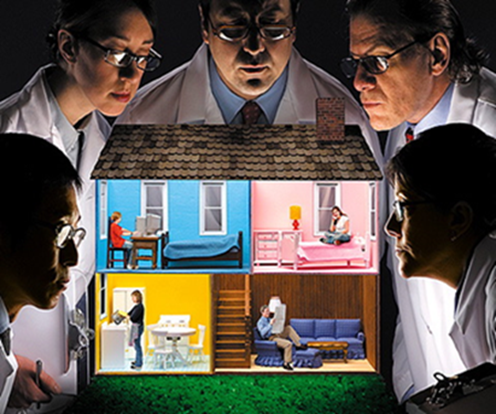 Qualitative researchWhy use Qualitative Methods?To present a detailed view of a topic and explore complexity.To study individuals within their natural settings or programs, policies, events within a context.To develop theories.QR can include anything that helps find out the meaning of the studied reality.The research questions that are asked: HOW? and WHY?Meaning and understanding are the key terms of QR.Key words of QR:reflection – reflecting on what You seecontext – very important sharing the meaningprofessional perception and lay perspective – both important in deep understanding of the problem (f.e. doctors and patients in the understanding of the disease; doctors – fixed definition, patients – various definitions)languagepoliticsQR is based on the evidence  – contributed  by plenty of Qualitative Studies,  studies using meta-synthesis or meta-ethnographyQualitative Research sources: interview, observations, document study, audiovisual data, text/picture analysis.Taking up the Qualitative Research you need to know what your world view is, your research perspective:Post-positivism: determinism, reductionism, empirical observation and measurement, theory verificationConstructivism: understanding, multiple participant meanings, social and historical construction, theory generation (you develop the meaning of the reality based on the meaning of the participants; the intervention is suited to the needs of an individuals; main feature: symbolic interactionism – the perspective is based on the interaction between individuals and the meaning they produce out of it)Advocacy/Participatory: political, empowerment issue-orientated, collaborative, change-orientated (very typical for Public Health interventions, focused on the changing behavior)Pragmatism: consequences of actions, problem-centered, pluralistic, real-world practice orientated*We need to state the basic perspective in the introduction of the research (!)Definitions:Qualitative research field of inquiry in its own rightcrosscuts disciplines, fields and subject mattermulti-method in focus, involving an interpretative, naturalistic approach to its subject matter (Denzin and Lincoln, 1996)rooted in traditions associated with positivism, post-structuralism, many qualitative research perspectives and methods connected with cultural and interpretative studiesparticular tradition in social science that fundamentally depends on watching people in their own territory and interacting with them in their own language, on their own termsApproach – the main overarching type of researchf.e. grounded theory, ethnography, phenomenology, case study, narrative research, discourse analysis, participatiory action research etc.Methods – allow to design dataparticipant observation – opened when the researcher is revealed (quite dangerous, those who are observed may behave differently because they know they are observed the called “Hawthorn Effect”) or covered when you don’t reveal that you are researching (a lot of ethical considerations mostly when you want to publish data – not to cause unnecessary harm to anybody), interviews (semi-structured, structured, unstructured, in-depth),focus groups,text/discourse analysis,conservation/video analysis,narrative – often used when we want people to change their behavior f.e. in anorexia/obesity, we ask people to write the narratives about what they eat, how they feel etc.Technique – specific methods  e.g. Questions asked in the interviewQualitative data analysis:Content analysisconventional – you look at the text (f.eg. transcribed video), underlining, trying to reduce data and create categories, finding the main general meaning based on those categoriesdirectional – up-front theory, which guides coding of the researchsummative – you try to count the number of occurrence of certain terms – which are predominant.Thematic analysisgrounded theory – identifying major themes from the data and a core category which seems to bring  all data together and develop a theory in the end.Phenomenology – using phenomenological data analysis schemes following a given type of phenomenology or an author (www.phenomenologyonline.com)Qualitative vs. Quantitative paradigmsRigour in Quantitative and Qualitative ResearchStrategies used to assure rigour in qualitative researchExamples of strategies used:TriangulationProlonged contact with informants, includingContinuous validation of dataContinuous checking for representativeness of dataFit between coding categories and dataUse of expert consultantsQualitative research approaches or methodsCASE STUDYdiscipline: anthropology and sociology ( !! not the educational case study method used in psychology, medicine, law etc. when the teacher fulfills the educational fields)main researchers: Malinowski, Znaniecki, LePlay, Park, Blumer – monographies, local communities“how?” and “why?” questionsAn empirical enquiry, which investigates a contemporary phenomenon in itts real context, especially when the boundaries between phenomenon and the context are not clear (Yin, 2014)It is a single research method, which concentrates on the circumstances, dynamics and complecity od a single or multiple case. (Bowling, 2000)Case study is an analysis carried out from different perspectices (Woods, Cantazaro, 2001). – you need to look at the opinions of many other points of view (f.e. doctors and nurses and patients) to get a full picture.goal: description, illustration, explanation, exploration (Yin, 1994; Stake, 1995)Methodological triangulation, a priori theoretical framework, single or multiple case studies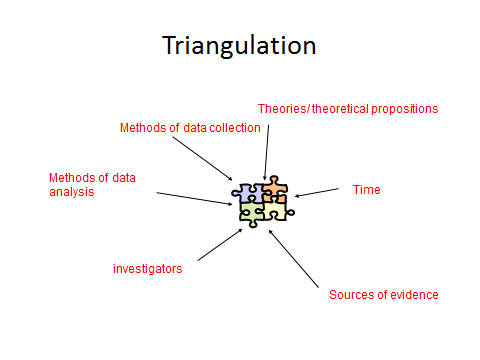 GROUNDED THEORYdiscipline: sociology and social psychologymain researchers: Glaser & Strauss – “Awareness of Dying” (1960), symbolic interactionism, SPPGrounded theory derived from the systematically collected and analysed data during the research process (Strauss, Corbin, 1998).It explains and shows depth of the researched phenomenon. GT is a creative process which is used when there is no sufficient theory or knowledge related to the researched problem (Schreiber, Storn 2001), and existent theories do not offer solutions. GT allows for the identification od various phenomena and their changes in time that is why it is a good approach to study patients with chronic diseases. (Bluff 2005)Qualitative and systematic at the same time.The example process of collecting data:create several questions and scenario based on literature reviews and present theoriescoding - go to the field and ask the questions, making systematic notes using the words used by informants (!)reflect on data and find the missing parts and your mistakesafter-coding - go back to the field to the same informants (!) asking the same questions and coding them (can make them more abstract)reflect again, consult other researchers to compare datawhen there is certainly nothing new coming out in data – you can stop collecting datacreate categories and theory (grounded in data)make a second literature review to find common researches and compare the theoriesgoal: theory development, explanationCore category, constant comparative method, coding, memoing, reportingPHENOMENOLOGYdiscipline: philosophy, psychologymain researchers: Huserri, Schutz, Van Manem, “bracketing”, “phenomenological reduction”, “lived experience”*One informant but with very rich experience may be enough for a complete study.Paradigm, philosophical perspective, method or strategy of qualitative research – descriptive or hermeneuticalPhenomenology deals with understanding od a lived human experience, the goal of phenomenological method is discovery and description of deep structure od a researched phenomenon through analysis of the situation (eg. being in hospital, delivering a deformed baby, being terminally ill, care of mentally ill child etc. – Todres 2005)Phenomenological method is a “process of struggling to see” (Boyd, 1999)National Health Service in Great Britain is giving a lot of money for training medical personel to use phenomenological approach to research health conditions that can help improve the medical care.recommended: http://www.phenomenologyonline.com/goal: description, interpretation and understanding the meaning of lived-experience on an individual and general levelThick description, reflection, purposeful samplingETNOGRAPHYdiscipline: social and cultural anthropologymain researchers: Malinowski, Chicago School, culture, participant observation*you are not allowed to view the literature, but start the research as the “tabula rasa” and see whatever will come out during collecting dataArt and discipline of watching and listening and also trying to derive the meaning from the observed behavior of others inductively. Good ethnography is characterized by a multitude od details. Watching and listening must precede analysis and generalization. (Germain, 1999)It assumes holistic and emic perspectice (insiders’ perspective), interactive and inductive approach. (Green, Thorogood, 2004)goal: description, interpretation and understanding of social structure or arrangement together with its inherent cultureExploration of the “first hand” knowledge, discovery, ethical issuesInterdisciplinary use of Qualitative Research Approaches:Case study allows to study problems connected with health and illness, administration and management, can be used in psychology, education, health and social policy.Grounded theory can be used in health promotion research and can be helpful in solving socio-psychological problems as well as determinations of various health behavior patterns.Phenomenological method allows to get concrete and in-depth descriptions of patients’ lived-experiences, which are much more richer than expressions of attitudes and options.Ethnography can be used in education, management, organizational culture, health promotion, social care and health policy, it can contribute to the effective communication between the world of health on the local, national or international level.ParadigmQualitativeQuantitativesocial theoryactionstructurerealitysubjective, multipleobjective, singlerelation of the researcher to the researchedinteractiveindependentrole of valuesvalue leadenstripped of valueslanguageinformal, personalformal, set definitionsresearch processinductice (clues/proofs  theory), theoretical sampling, context, patterns and theories support understanding, transferabilitydeductive (theory/hypothesis correlations) , cause and effect, statistical sampling, generalizability, valid and reliablemethodsobservation, interviewexperiment, questionnaires, surveyQuantitative conceptEquivalent in qualitative researchObjectivityConfirmabilityReliabilityDependabilityValidityCredibilityGeneralizabilityTransferabilityTYPE OF SAMPLINGPURPOSEMaximum variationidentifies important common patterns in variationHomogeneousfocuses, simplifies, facilities group interviewingCritical casepermits maximum application of information to other casesTheory basedfinding examples of a theoretical constructConfirming and disconfirming casesseeking exceptions, looking for variationsSnowball or chainidentifies cases of interest from people who know peopleExtreme or deviant caseslearning from highly unusual manifestations of the phenomenon of interestTypical casewhat is normal or averagePolitically important casesattracts desired attention or avoids attracting undesired attentionCriterionall cases that meet some criterion: useful for quality assuranceConveniencesaves time, money and effort, but at the expense of information and credibility